LIKOVNA UMETNOST  LIKOVNA NALOGA – SLIKANJE - Avtoportret- 4.razredLepo pozdravljeni! Upam, da je to zadnja likovna naloga na daljavo, saj si zelo želim, da se srečamo v šoli v likovni učilnici. Zelo vas pogrešam, da vas v živo pohvalim, ker mi tako pridno pošiljate svoje izdelke.Danes boste risali samega sebe s pomočjo ogledala, temu rečemo AVTOPORTRETPripravi si risalni list (A3) (če ga nimaš je dovolj tudi list A4), časopisni papir,) navadne barvice, ki jih imaš doma.Pojdi pred ogledalo in se dobro oglej. Še bolje, če imaš prenosljivo ogledalo, si ga postavi na pisalno mizo, da se lahko ves čas ogleduješ.List obrni pokončno: Natančno nariši avtoportret – samega sebePazi na: proporce (dovolj velika glava, pravilno razmerje med očmi, nosom, usti …), ne pozabi na ušesa, obrvi, trepalnice, pegice, lepotične pike, jamice v licih … Pobarvaj tudi ozadje!Izdelek podpiši in ga shrani v svojo likovno mapo.Pri ustvarjanju ti želim veliko ustvarjalnih užitkov in te lepo pozdravljam!Greta Hostnik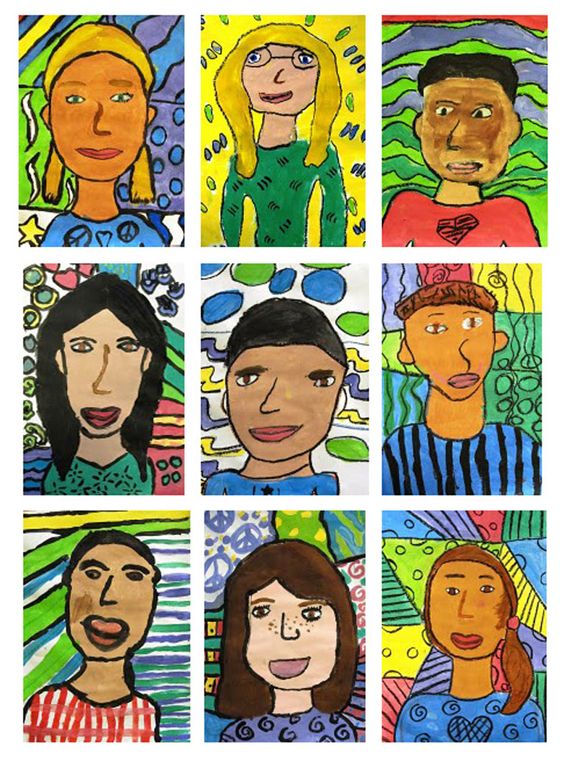 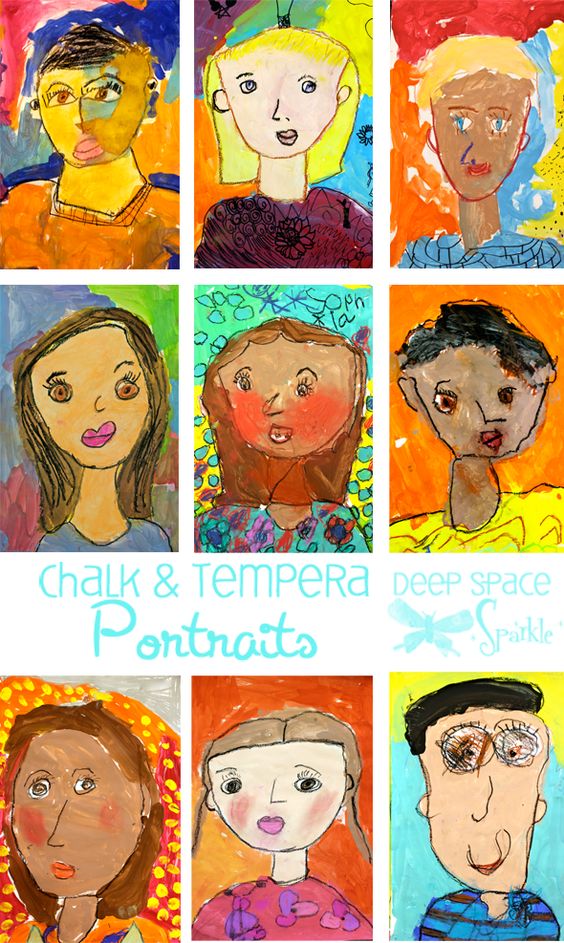       L  TJA – video ura ob 9.30. Učbenik stran 44, posnetki 2.06, 2.07, 2.08.Slovarček:mirror – ogledaloplant – rastlinabin – koš za smetiwardrobe – garderobna omaricabookcase – knjižna omaricapicture – slikalamp – svetilkaReši slikovni slovar v delovnem zvezku na strani 83 (samo zgornji del) in stran 36.GUM – TeamsiMATEMATIKANadaljevali bomo s pisnim množenjem tromestnih števil s prehodom.Tudi tu velja pravilo: začnemo pri enicah (E) in vedno najprej množimo, nato prištejemo število, ki ga štejemo naprej.Reši naloge v delovnem učbeniku na straneh 10 in 11.SDE               21 4 2  ∙  4               9 6 8242∙4               21 4 2  ∙  4               9 6 88 + 191668               21 4 2  ∙  4               9 6 8